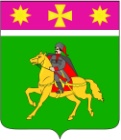 АДМИНИСТРАЦИЯПОЛТАВСКОГО СЕЛЬСКОГО ПОСЕЛЕНИЯКРАСНОАРМЕЙСКОГО РАЙОНАП О С Т А Н О В Л Е Н И Еот 01.06.2022г.                                                                                                   № 127станица ПолтавскаяОб утверждении Порядка предоставления субсидий, в том числе грантов в форме субсидий юридическим лицам, индивидуальным предпринимателям, а также физическим лицам производителям товаров, работ, услугВ соответствии с Бюджетным кодексом Российской Федерации,  Федеральным законом от 6 октября 2003 г. № 131-ФЗ «Об общих принципах организации местного самоуправления в Российской Федерации», постановлением Правительства Российской Федерации от 18 сентября 2020 г. № 1492 «Об общих требованиях к нормативным правовым актам, муниципальным правовым актам, регулирующим предоставление субсидий, в том числе грантов в форме субсидий, юридическим лицам, индивидуальным предпринимателям, а также физическим лицам - производителям товаров, работ, услуг, и о признании утратившими силу некоторых актов Правительства Российской Федерации и отдельных положений некоторых актов Правительства Российской Федерации», руководствуясь Уставом Полтавского сельского поселения Красноармейского района,администрация Полтавского сельского поселения Красноармейского района п о с т а н о в л я е т:1. Утвердить Порядок предоставления субсидий, в том числе грантов в   форме субсидий,юридическимлицам,индивидуальнымпредпринимателям,атакжефизическимлицам-производителямтоваров,работ,услуг(приложение).2. Установить, что Порядок предоставления субсидий, в том числе грантов в форме субсидий,юридическимлицам,индивидуальнымпредпринимателям,атакжефизическимлицам-производителямтоваров,работ,услуг, утвержденный настоящим постановлением, не распространяется на муниципальные правовые акты, регулирующие предоставление из бюджета Полтавского сельского поселения Красноармейского района:субсидий в целях реализации соглашений о муниципально-частном партнерстве, концессионных соглашений, заключаемых в порядке определенном соответственно законодательством Российской Федерации о  муниципально-частном партнерстве, концессионных соглашениях, предусмотренных пунктом 6 статьи 78 Бюджетного кодекса Российской Федерации;субсидий юридическим лицам, 100 процентов акций (долей) которых принадлежит Полтавскому сельскому поселению Красноармейского района, на осуществление капитальных вложений в объекты капитального строительства, находящиеся в собственности указанных юридических лиц, и (или) приобретение ими объектов недвижимого имущества с последующим увеличением уставных капиталов таких юридических лиц в соответствии с законодательством Российской Федерации, предусмотренных пунктом 8 статьи 78 Бюджетного кодекса Российской Федерации;субсидий муниципальным учреждениям, за исключением грантов в форме субсидий, предусмотренных пунктом 4 статьи 78.1 Бюджетного кодекса Российской Федерации.3. Ответственным исполнителям муниципальных программ, получателям межбюджетных трансфертов при предоставлении субсидий руководствоваться в работе Порядком предоставления субсидий, в том числе грантов в форме субсидий, юридическим лицам, индивидуальным предпринимателям, а также физическим лицам - производителям товаров, работ, услуг»утвержденным настоящим постановлением.4. Общему отделу (Соколовская М. А.) обнародовать настоящее постановление в установленном порядке и разместить на официальном сайте администрации Полтавского сельского поселения Красноармейского района в информационно-телекоммуникационной сети «Интернет».5. Контроль за выполнением настоящего постановления возложить на заместителя главы Полтавского сельского поселения Гористова В. А.6. Постановление вступает в силу со дня его обнародования.Глава Полтавского сельского поселенияКрасноармейского района                                                                   В.А. Побожий ПОРЯДОКпредоставления субсидий, в том числе грантов в форме субсидий юридическим лицам, индивидуальным предпринимателям, а также физическим лицам производителям товаров, работ, услуг1. Общиеположенияопредоставлениисубсидий1.1. Настоящий Порядок разработан в соответствии с пунктом 3 и абзацем вторым пункта 7 статьи 78, абзацем третьим пункта 2 и абзацем вторым пункта 4 статьи 78 1 Бюджетного кодекса Российской Федерации, Федеральным законом от 6 октября 2003 года № 131-ФЗ «Об общих принципах организации местного  самоуправления в Российской Федерации», постановлением Правительства Российской Федерации от 18 сентября 2020 года № 1492 «Об общихтребованиях к нормативным правовым актам, муниципальным правовым актам, регулирующим предоставление субсидий, в том числе грантов в форме субсидий, юридическим лицам, индивидуальным предпринимателям, а также физическим лицам – производителям товаров, работ, услуг и о признании утратившими силу некоторых актов Правительства Российской Федерации и отдельных положений некоторых актов Правительства Российской Федерации» и устанавливаетпорядокпредоставленияизбюджетаПолтавского сельского поселения Красноармейского района (далее по тексту – местный бюджет) субсидий, в том числе грантов в форме субсидий, юридическим лицам, индивидуальным предпринимателям, а также физическим лицам – производителям товаров, работ, услуг.1.2. Предоставление субсидий, в том числе грантов в форме субсидий, юридическимлицам,индивидуальнымпредпринимателям,атакжефизическимлицам-производителямтоваров, работ, услуг, в соответствии с настоящимПорядком,осуществляетсявцелях:а)возмещениянедополученныхдоходов;б) финансового обеспечения (возмещения) затрат;в)предоставлениягрантоввформе субсидий.1.3. Главным распорядителем средств местного бюджета, утвержденных в ведомственной структуре расходов бюджета на очередной финансовый год и плановый период (далее – главный распорядитель),осуществляетсяпредоставлениесубсидий,втомчисле грантов в форме субсидий, в пределах бюджетных ассигнований, предусмотренных в местномбюджете на соответствующий финансовый год и плановый период, и лимитов бюджетныхобязательств,утвержденныхвустановленномпорядкенапредоставлениесубсидий.1.4. Получателем субсидии, в том числе гранта в форме субсидии, является победительконкурсного отбора, либо, если получатель субсидии (гранта в форме субсидии) определен всоответствиисрешением о бюджетенаочереднойфинансовый год и плановый период с указанием цели предоставления субсидий, с указаниемнаименованиянациональногопроекта муниципальной программы,втомчислемуниципальногопроекта,входящеговсоставсоответствующегонациональногопроекта(программы),илирегиональногопроекта,обеспечивающегодостижениецелей,показателейирезультатовмуниципальногопроекта,муниципальнойпрограммы,вслучаееслисубсидиипредоставляются в целях реализации соответствующих проектов, программ или нормативно-правовымиактами администрации Полтавского сельского поселения Красноармейского района.Критерии, условия и порядок конкурсного отбора утверждены настоящим постановлением.1.5. Критериями отбора получателей субсидий, имеющих право на получение субсидийиз местного бюджета, на первое число месяца, предшествующегомесяцу,вкоторомпланируетсязаключениесоглашения(либопринятиерешенияопредоставлении субсидии, если правовым актом, регулирующим предоставление субсидий впорядке финансового обеспечения (возмещения) затрат (недополученных доходов) в связи спроизводством (реализацией) товаров, выполнением работ, оказанием услуг, не предусмотренозаключениесоглашения),илина инуюдату,определеннуюправовымактомявляются:1) осуществление получателем субсидии деятельности на территории Полтавского сельского поселения Красноармейского района;2) соответствиесферыдеятельностиполучателейсубсидийвидамдеятельности,определеннымрешениемобюджетенаочереднойфинансовыйгод иплановыйпериод;3) отсутствиенеисполненнойобязанностипоуплатеналогов,сборов,страховыхвзносов, пеней, штрафов, процентов, подлежащих уплате в соответствии с законодательствомРоссийскойФедерациио налогах исборах;4) отсутствиепросроченнойзадолженностиповозвратув местный бюджет,бюджетныхинвестиций,атакжеинойпросроченной(неурегулированной)задолженностиподенежнымобязательствамперед местным бюджетом,изкоторогопланируетсяпредоставлениесубсидий,втомчислегрантоввформесубсидий,юридическимлицам,индивидуальнымпредпринимателям,атакже физическим лицам - производителям товаров, работ, услуг из местного бюджета;5) получателисубсидий-юридическиелицанедолжнынаходитьсявпроцессереорганизации, ликвидации, в отношении них не введена процедура банкротства, деятельностьучастникаотборанеприостановленавпорядке,предусмотренномзаконодательствомРоссийскойФедерации,аполучателисубсидий-индивидуальныепредпринимателинедолжныпрекратитьдеятельностьвкачествеиндивидуальногопредпринимателя;6) вреестредисквалифицированныхлицотсутствуютсведенияодисквалифицированных руководителе, членах коллегиального исполнительного органа, лице,исполняющемфункцииединоличногоисполнительногооргана,илиглавномбухгалтереучастникаотбора,являющегосяюридическимлицом,обиндивидуальномпредпринимателеиофизическомлице -производителетоваров,работ,услуг,являющихсяучастникамиотбора;7) получатели субсидий не должны являться иностранными юридическими лицами, атакже российскими юридическими лицами, в уставном (складочном) капитале которых доляучастияиностранныхюридическихлиц,местомрегистрациикоторыхявляетсягосударство илитерритория,включенныевутверждаемыйМинистерствомфинансовРоссийскойФедерации перечень государств и территорий, предоставляющих льготный налоговый режимналогообложения и (или) не предусматривающих раскрытия и предоставления информациипри проведении финансовых операций (офшорныезоны) в отношении таких юридическихлиц,всовокупностипревышает50 процентов;8) получатели субсидий не должны получать средства из местного бюджетав соответствии с иными нормативными правовыми актами РоссийскойФедерации и Республики Крым, муниципальными актами на цели, указанные в пункте 1.2настоящегоПорядка;9) наличиеуучастниковотбора:опыта, необходимого для достижения целей предоставления субсидии (в случае, еслитакоетребованиепредусмотреноправовым актом);кадрового состава, необходимого для достижения целей предоставления субсидии (вслучае,еслитакоетребованиепредусмотреноправовымактом);материально-технической базы, необходимой для достижения целей предоставлениясубсидии(вслучае, еслитакое требование предусмотреноправовымактом);документов,необходимыхдляподтверждениясоответствияучастникаотборатребованиям,предусмотренным настоящимподпунктом;иныетребования,установленныевправовомакте.Вслучаееслиполучательсубсидии(грантавформесубсидии)определенвсоответствиисрешениемобюджетенаочереднойфинансовый год и плановый период с указанием цели предоставления субсидий, с указаниемнаименованиянациональногопроекта(программы),втомчислемуниципальногопроекта,входящеговсоставсоответствующегонациональногопроекта(программы),илирегиональногопроекта,обеспечивающегодостижениецелей,показателейирезультатовмуниципальногопроекта,муниципальнойпрограммы,субсидияпредоставляетсяприсоблюденииследующихкритериев:1) осуществление получателем субсидии деятельности на территории Полтавского сельского поселения Красноармейского района;2) соответствиесферыдеятельностиполучателейсубсидийвидамдеятельности,определеннымрешениемобюджете наочереднойфинансовыйгод иплановыйпериод;3) отсутствиенеисполненнойобязанностипоуплатеналогов,сборов,страховыхвзносов, пеней, штрафов, процентов, подлежащих уплате в соответствии с законодательствомРоссийскойФедерациио налогах исборах;4) отсутствиепросроченнойзадолженностиповозвратув местный бюджетсубсидий,бюджетныхинвестиций,атакжеинойпросроченной(неурегулированной)задолженностиподенежнымобязательствампередПолтавского сельского поселения Красноармейского района,избюджетакоторогопланируетсяпредоставлениесубсидий,втомчислегрантоввформесубсидий,юридическимлицам,индивидуальнымпредпринимателям,атакже физическим лицам - производителям товаров, работ, услуг из местного бюджета;5) получателисубсидий-юридическиелицанедолжнынаходитьсявпроцессереорганизации, ликвидации, в отношении них не введена процедура банкротства, деятельностьучастникаотборанеприостановленавпорядке,предусмотренномзаконодательствомРоссийскойФедерации,аполучателисубсидий-индивидуальныепредпринимателинедолжныпрекратитьдеятельностьвкачестве индивидуальногопредпринимателя;6) вреестредисквалифицированныхлицотсутствуютсведенияодисквалифицированных руководителе, членах коллегиального исполнительного органа, лице,исполняющемфункцииединоличногоисполнительногооргана,илиглавномбухгалтере участникаотбора,являющегосяюридическимлицом,обиндивидуальномпредпринимателеиофизическомлице -производителетоваров,работ,услуг,являющихсяучастникамиотбора;7) получатели субсидий не должны являться иностранными юридическими лицами, атакже российскими юридическими лицами, в уставном (складочном) капитале которых доляучастияиностранных юридических лиц,местом регистрации которых являетсягосударствоилитерритория,включенныевутверждаемыйМинистерствомфинансовРоссийскойФедерации перечень государств и территорий, предоставляющих льготный налоговый режимналогообложения и (или) не предусматривающих раскрытия и предоставления информациипри проведении финансовых операций (офшорныезоны) в отношении таких юридическихлиц,всовокупностипревышает50 процентов;8) получатели субсидий не должны получать средства из местного бюджетав соответствии с иными нормативными правовыми актами РоссийскойФедерации и Краснодарского края, муниципальными актами на цели, указанные в пункте 1.2настоящегоПорядка;9) наличиеуполучателясубсидии:опыта, необходимого для достижения целей предоставления субсидии (в случае, еслитакоетребованиепредусмотреноправовым актом);кадрового состава, необходимого для достижения целей предоставления субсидии (вслучае,еслитакоетребованиепредусмотреноправовым актом);материально-технической базы, необходимой для достижения целей предоставлениясубсидии(вслучае,еслитакоетребование предусмотреноправовымактом);документов,необходимыхдляподтверждениясоответствияучастникаотборатребованиям,предусмотренным настоящимподпунктом;иныетребования,установленныевправовомакте.2. Условияипорядокпредоставлениясубсидий2.1. Субсидии предоставляютсянаосноверезультатов отбора. Способы проведенияотбора:конкурс,которыйпроводитсяприопределенииполучателясубсидииисходяизнаилучшихусловийдостижения целей(результатов)предоставления субсидии;запроспредложений,которыйуказываетсяприопределенииполучателясубсидии главным распорядителем, проводящим в соответствии с правовым актом отбор (в случае, еслиэтопредусмотреноправовымактом),наоснованиипредложений(заявок),направленныхучастникамиотборадляучастиявотборе,исходяизсоответствияучастникаотборакатегориям и (или) критериям отбора и очередности поступления предложений (заявок) научастиевотборе.Отборполучателейсубсидийосуществляется администрациейПолтавского сельского поселения Красноармейского района (далее по тексту-администрация) всоответствиискритериями отбора, установленными пунктом  1.5 настоящего Порядка. Отбор получателей субсидииосуществляетсякомиссиейизчислакомпетентныхспециалистов,котораяформируетсянаоснованиипостановленияАдминистрации.Комиссия осуществляет отбор получателей субсидий на основании критериев отбора,установленныхнастоящимПорядком.2.2. ДляпроведенияотбораполучателейсубсидиипостановлениемАдминистрацииобъявляется прием заявлений с указанием сроков приема документов для участия в отборе иадресаприемадокументов.Постановлениеразмещаетсянаофициальномсайтеадминистрации Полтавского сельского поселения Красноармейского района винформационно-телекоммуникационнойсети«Интернет».2.3. ДляучастиявотбореполучателисубсидийпредставляютвАдминистрациюследующиедокументы: 1) заявлениедля участиявотборе(приложение 1);2) копиюсвидетельстваогосударственнойрегистрацииюридическоголица иликопиюсвидетельстваогосударственнойрегистрациииндивидуальногопредпринимателя,копиюсвидетельства о постановке на учетвналоговом органе;3) копиювыпискиизЕдиногогосударственногореестраюридическихлиц-дляюридическихлицилиизЕдиногогосударственногореестраиндивидуальныхпредпринимателей -дляиндивидуальныхпредпринимателей;4) расчетдоходовирасходовпонаправлениямдеятельности;5) документы, подтверждающие фактически произведенные затраты (недополученныедоходы).Документы,предусмотренныевпункте 2.3настоящегоПорядка,вслучаепроведенияотбора получателей субсидий, поступившие вАдминистрацию, регистрируются в журналерегистрациивсрок не позднеедняследующего за днемихпоступления.Послерегистрациизаявлениеиприлагаемыекнемудокументынепозднеедня,следующего за днем регистрации документов, направляются в комиссию для его рассмотрения посуществу.Комиссия осуществляет проверку представленных заявителем заявления и комплектадокументов на их соответствие требованиям пункта 2.3 настоящего Порядка. По результатурассмотрениязаявленияипредставленныхдокументовкомиссияпринимаетрешениеопредоставлении (отказе в предоставлении) субсидии. Результат принятого комиссией решенияоформляетсяпротоколом.Определенныйкомиссиейврезультатеотбораконкретныйполучатель субсидии указывается в постановлении Администрации, в котором указываютсяцелипредоставлениясубсидий,наименованиенациональногопроекта(программы),втомчисле федерального проекта, входящего в состав соответствующего национального проекта(программы), или регионального проекта, обеспечивающего достижение целей, показателей ирезультатовфедеральногопроекта,либомуниципальнойпрограммы,вслучаееслисубсидиипредоставляютсявцеляхреализациисоответствующихпроектов,программ.Максимальный срок рассмотрения заявления и представленных документов не можетпревышать30 календарных дней.Результатомрассмотрениязаявлениядляучастиявотбореявляетсянаправлениезаявителю уведомления о принятом решении (о предоставлении (отказе в предоставлении)субсидии)непозднее3рабочихднейсодняпринятиякомиссиейсоответствующегорешения.ОпределениеКомиссиейврезультатеотбораконкретногополучателясубсидиизакрепляетсяпротоколомКомиссии.ПротоколутверждаетсяпостановлениемАдминистрациивтечение5 рабочихднейсо дня подписания протокола Комиссии.Втечение5рабочихднейнаоснованиипротоколаКомиссии,утвержденногопостановлениемАдминистрации,техническогозадания(перечнямероприятий(услуг),объемовработ(услуг),сведенийосуммесубсидии,выделеннойконкретному получателюсубсидии,ииныхдокументов)специалистомАдминистрацииразрабатываетсяпроектпостановления Администрации об утверждении порядка расходования бюджетных средств дляпредоставления субсидии.Администрациявтечение5рабочихднейпослеутвержденияпостановлениемАдминистрациипорядкарасходованиябюджетныхсредствдляпредоставлениясубсидиизаключаетСоглашениесполучателемсубсидии.СубсидияпредоставляетсянаоснованиизаключенногоСоглашения междуАдминистрациейиполучателемсубсидии.2.4. Вслучаееслиполучательсубсидииопределенвсоответствиисрешениемо бюджете,заявительпредоставляетвАдминистрациюследующиедокументы:1) заявление(приложение1 к Порядку);2) копиюсвидетельстваогосударственнойрегистрацииюридическоголица,копиясвидетельстваогосударственнойрегистрациииндивидуальногопредпринимателя,копиюсвидетельства о постановке на учетвналоговом органе;3) копиювыпискиизЕдиногогосударственногореестраюридическихлиц-дляюридическихлицилиизЕдиногогосударственногореестраиндивидуальныхпредпринимателей -дляиндивидуальныхпредпринимателей;4) документы,обосновывающиепланируемыезатраты(недополученныедоходы)(локальныесметныерасчеты,калькуляции,техническоезаданиеииныерасчеты,подтверждающиесуммупланируемыхзатрат).Администрациявтечение3рабочихднейпроверяетдокументы,представленныезаявителемдляполучениясубсидии.Послепроверкидокументов,представленныхзаявителемдляполучениясубсидии,Администрациявтечение3рабочихднейсмоментапринятиярешенияобюджетенаочередной финансовый год на основании технического задания (перечня мероприятий (услуг),объемовработ(услуг),сведенийосуммесубсидии,выделеннойконкретному получателюсубсидии,ииныхдокументов)разрабатываетпроектпостановленияАдминистрацииобутверждениипорядкарасходованиябюджетныхсредствдля предоставлениясубсидии.Администрациявтечение5рабочихднейпослеутвержденияпостановлениемАдминистрациипорядкарасходованиябюджетныхсредствдляпредоставлениясубсидиизаключаетСоглашениесполучателемсубсидии.СубсидияпредоставляетсянаоснованиизаключенногоСоглашениямеждуАдминистрациейиполучателем субсидии.СубсидияпредоставляетсянаоснованиизаключенногоСоглашениямеждуАдминистрациейиполучателем субсидии.2.5. Соглашениесодержитвсебеследующиеусловияипорядокпредоставлениясубсидии:1) размер,срокииконкретнаяцельпредоставлениясубсидий;2) обязательство получателя субсидий использовать субсидии бюджета поцелевомуназначению;3) переченьдокументов,необходимыхдляпредоставлениясубсидии;4) порядокпредоставленияотчетностиорезультатахвыполненияполучателемсубсидийустановленныхусловий;5) согласие получателя субсидий на осуществление главным распорядителем средств местного бюджета,предоставившимсубсидии,иорганамимуниципальногофинансовогоконтроляпровероксоблюденияполучателямисубсидийусловий,целейипорядкаихпредоставления;6) обязанность получателя субсидий возвратить субсидию в местный бюджет вслучаеустановленияпоитогампроверок,проведенныхглавнымраспорядителемсредств местного бюджета,а такжеорганамимуниципальногофинансовогоконтроля,фактовнарушенияцелейиусловий,определенныхсоответствующимпорядкомпредоставлениясубсидийизаключенным соглашениемо предоставлениисубсидий;7) ответственностьзанесоблюдениесторонами условийСоглашения.8) озапретеприобретенияполучателямисубсидийзасчетполученныхсредствсубсидии иностранной валюты, за исключением операций, осуществляемых в соответствии свалютнымзаконодательствомРоссийскойФедерациипризакупке(поставке)высокотехнологичного импортного оборудования, сырья и комплектующих изделий, а такжесвязанных с достижением целей предоставления этих средств иных операций, определенныхправовымактом;9) показателирезультативностииспользованиясубсидии.2.6. Основаниемдляотказаввыделениисубсидийявляется:несоответствиепредставленныхполучателемсубсидиидокументовтребованиям,определеннымпунктами2.3,2.4настоящегоПорядка,илинепредставление(предоставлениеневполномобъеме) указанныхдокументов;недостоверностьпредставленнойполучателемсубсидииинформации;несоответствие критериям отбора и критериям в случае, если получатель субсидии(гранта в форме субсидии) определен в соответствии с решением о бюджете.2.7. Для перечисления субсидии получатель субсидии ежемесячно направляет отчет(приложение2кПорядку)идокументы,подтверждающиефактическипроизведенныезатраты (недополученные доходы) в Администрацию в течение 10 календарных дней месяца,следующегозаотчетным.Администрацияосуществляетпроверкудокументов,предоставленныхполучателемсубсидии, в течение 3 рабочих дней на соответствие техническому заданию иперечисляетсубсидию.Средствасубсидиимогутбытьнаправленыполучателемсубсидиитольконацели,указанныевпункте 1.2 настоящегоПорядка.Использованиесубсидиинаиныецелинедопускается.2.8. Размеры субсидий на соответствующий ее вид определяется в решении о бюджетенагод,вкоторомпланируетсяпредоставлениесубсидии,иплановыепериоды.2.9. Условия и порядок заключения соглашения между администрацией и получателемсубсидииустанавливаютсямуниципальнымиактамиадминистрацииПолтавского сельского поселения Красноармейского района иСоглашениемдля соответствующего вида субсидии.3. Требованиякотчетности3.1. Порезультатамиспользованиясубсидииполучательсубсидиипредоставляетглавному распорядителю отчетоб использованиисредствбюджета (приложение 2кПорядку).Порядок, сроки и формы предоставления получателем субсидии отчетности,определяются Соглашением.3.2. Результатыпредоставлениясубсидиидолжныбытьконкретными,измеримыми,значения которыхустанавливаютсявсоглашениях.3.3. Средствасубсидии(остаток средствсубсидии), неиспользованныевотчетном финансовомгоду,подлежатвозвратувпорядке, установленномсоглашением.3.4. ВозвратсубсидииосуществляетсявбюджетПолтавского сельского поселения Красноармейского района.3.5. Приотказеотдобровольноговозвратауказанныесредствавзыскиваютсявсудебномпорядке всоответствиисзаконодательствомРоссийскойФедерации.4. Требованияобосуществленииконтролязасоблюдением условий,целейипорядкапредоставлениясубсидийиответственностизаихнарушение4.1. Контрользапредоставлениемсубсидииосуществляетсяглавным распорядителем, финансовым отделом администрации Полтавского сельского поселения Красноармейского районаПолтавского сельского поселения Красноармейского района.4.2. Проверкасоблюденияполучателямисубсидииусловий,целейипорядкапредоставлениясредствсубсидииосуществляетсяприналичиисогласияполучателянаосуществлениесоответствующейпроверки.Наличиесогласияполучателяявляетсяобязательнымусловием длявключениявсоглашение.4.3. В случаях выявления нарушений условия предоставления субсидий, либо в случаяхеенецелевогоиспользования,субсидияпотребованиюадминистрацииПолтавского сельского поселения Красноармейского района подлежатвозвратуполучателемсубсидиивбюджетПолтавского сельского поселения Красноармейского районавтекущемфинансовом году.4.4. Приотказеотдобровольноговозвратауказанныесредствавзыскиваютсявсудебномпорядке всоответствиисзаконодательствомРоссийскойФедерации.Глава Полтавского сельского поселении Красноармейского района                                                                   В.А. ПобожийГлаве                           Полтавского сельского поселенияКрасноармейского района ______________________________от ____________________________(Ф.И.О.руководителя,наименование организации)ЗАЯВЛЕНИЕопредоставленииСубсидии____________________________________________________________________ (наименованиеПолучателя,ИНН,КПП,адрес)Всоответствиис_____________________________________________________(наименование нормативного акта об утверждении правил (порядка)_______________________________________________________________________________предоставлениясубсидииизбюджетаПолтавского сельского поселения Красноармейского района)утвержденным постановлением администрации Полтавского сельского поселения Красноармейского районаот«__»______20__г.№________(далее-Порядок),проситпредоставитьсубсидиювразмере _________________ рублей(суммапрописью)вцелях	.(целевоеназначениесубсидии)Описьдокументов,предусмотренныхпунктом___ Порядка, прилагается.Приложение:на____ л.вед.экз.Получательсубсидии________________________________________________(подпись) (расшифровкаподписи) (должность)М.П.«___» ___________ 20___г.Начальник организационного отделаадминистрацииПолтавского сельского поселенияКрасноармейского районаА. И. БезворитняяОТЧЁТозатратах(недополученныхдоходах),всвязиспроизводством(реализацией) товаров, выполнением работ, оказанием услугна«__»_____________20___г.Директор	        (подпись)	                   (ФИО)Главныйбухгалтер	                           (подпись)	     (ФИО)Согласовано:(подпись)	(ФИО)Начальник организационного отделаадминистрацииПолтавского сельского поселенияКрасноармейского района                                                    А. И. БезворитняяПриложениеУТВЕРЖДЕНпостановлением администрацииПолтавского сельского поселенияКрасноармейского районаот 01.06.2022г. № 127Приложение 1к Порядку предоставления субсидий,                                                      в том числе грантов в форме субсидий,юридическим лицам, индивидуальнымпредпринимателям, а также физическимлицам – производителямтоваров, работ, услугПриложение 2к Порядку предоставления субсидий,                                                      в том числе грантов в форме субсидий,юридическим лицам, индивидуальнымпредпринимателям, а также физическимлицам – производителямтоваров, работ, услуг№п/пНаименование затратЕдиница измеренияОбъем (количество)Цена заединицу(безНДС),руб.НДССумма к возмещению, руб.1.2.3.4.Итого: